Bokstaven u foran ord  Les ordene høyt sammen med læringsparter. Snakk om hva ordene betyr. Vet du hva alle ordene betyr?dyrsunnenigvennroligmuliglykkebrukthøfligskyldigforsiktigbehagelig Sett strek fra ordet til riktig forklaring eller bilde. Skriv en u foran alle ordene i tankekartet. Les ordene i boblene sammen med læringspartner. Hva skjedde med ordene? Skriv litt om det som skjedde med ordene:_______________________________________________________________________________________________________________________________________ Finn ord som rimer. Let i tankekartet på side 2. Klapp stavelser, og del opp ordene i stavelser. Skriv setninger med ordene.sunn - usunnGrønnsaker og grovbrød er sunn mat.Sjokoladepålegg og loff er usunn mat.venn – uvenn__________________________________________________________________________________________enig – uenig__________________________________________________________________________________________lykke – ulykke __________________________________________________________________________________________høflig – uhøflig __________________________________________________________________________________________ Klipp ut og spill memory med ordparene.Tror du det er __________ å reise jorda rundt?dyrsunnenigvennroligmuliglykkebrukthøfligskyldigGlede, moro, hell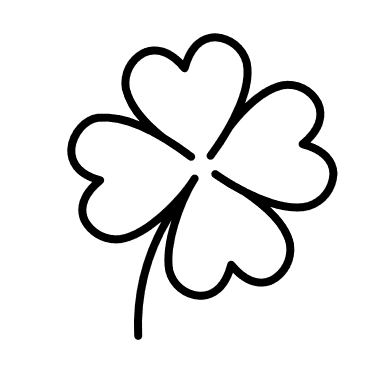 Frisk, bra for helsa 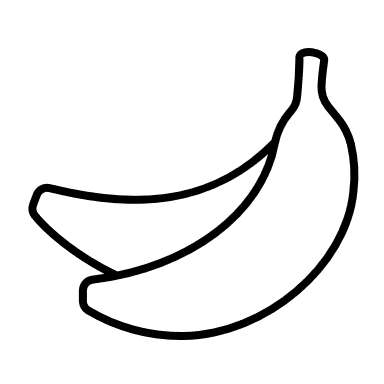 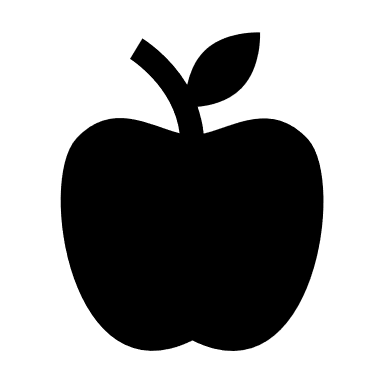 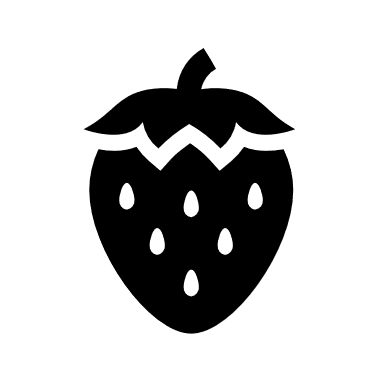 dyrsunnenigvennroligmuliglykkebrukthøfligskyldigHensynsfull, snill, godt oppdrattUnnskyld rektor, jeg er __________ i å knuse vinduet ditt!dyrsunnenigvennroligmuliglykkebrukthøfligskyldigStille, ikke bråkete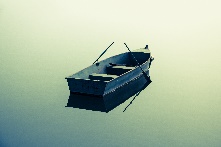 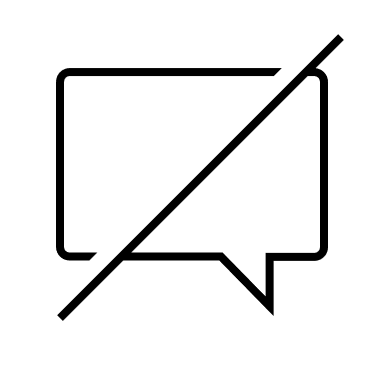 Ikke nydyrsunnenigvennroligmuliglykkebrukthøfligskyldig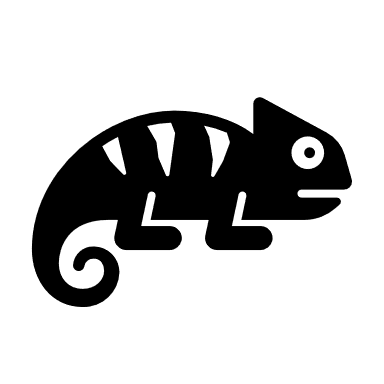 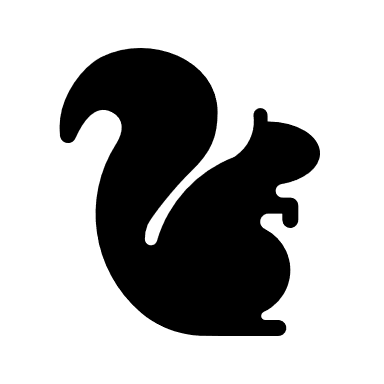 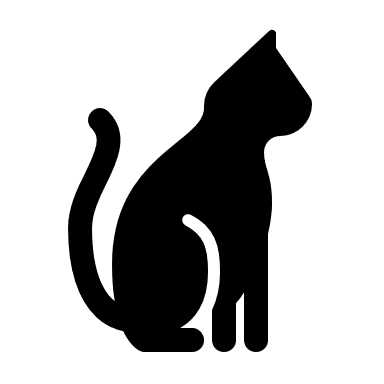 Kamerat, en du kjenner godt og leker meddyrsunnenigvennroligmuliglykkebrukthøfligskyldigNår du mener det samme som meg, da er du ______ med meg.fruktkjennsmykkemunngyldigflyrNr.OrdKlapp stavelser. Hvor mange stavelser har ordet?Del opp i stavelser.1ulykke3U – lyk – ke 2umulig3uhøflig4usunn5ubehagelig6udyr7uskyldig8uvenn9uenig 10uforsiktigdyrudyrsunnusunneniguenigvennuvennroliguroligmuligumuliglykkeulykkebruktubrukthøfliguhøfligskyldiguskyldigforsiktiguforsiktigbehageligubehagelig